ŽAN ENKRAT ČEZ VRV, DRUGIČ SPODAJ….Jutri se vidimo ob 11.30!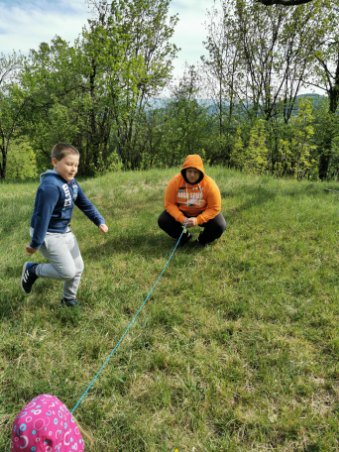 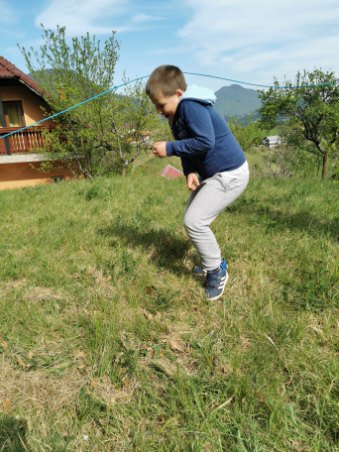 MATEVŽ PA PRAVI, DA NI BOLJŠEGA KOT VADBAV NARAVI!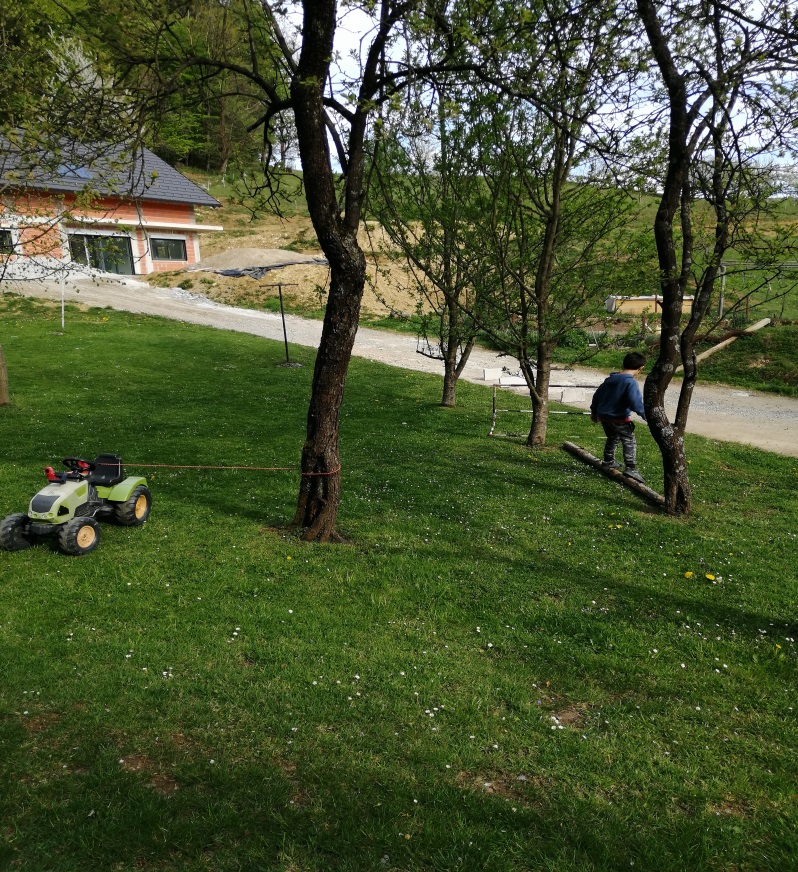 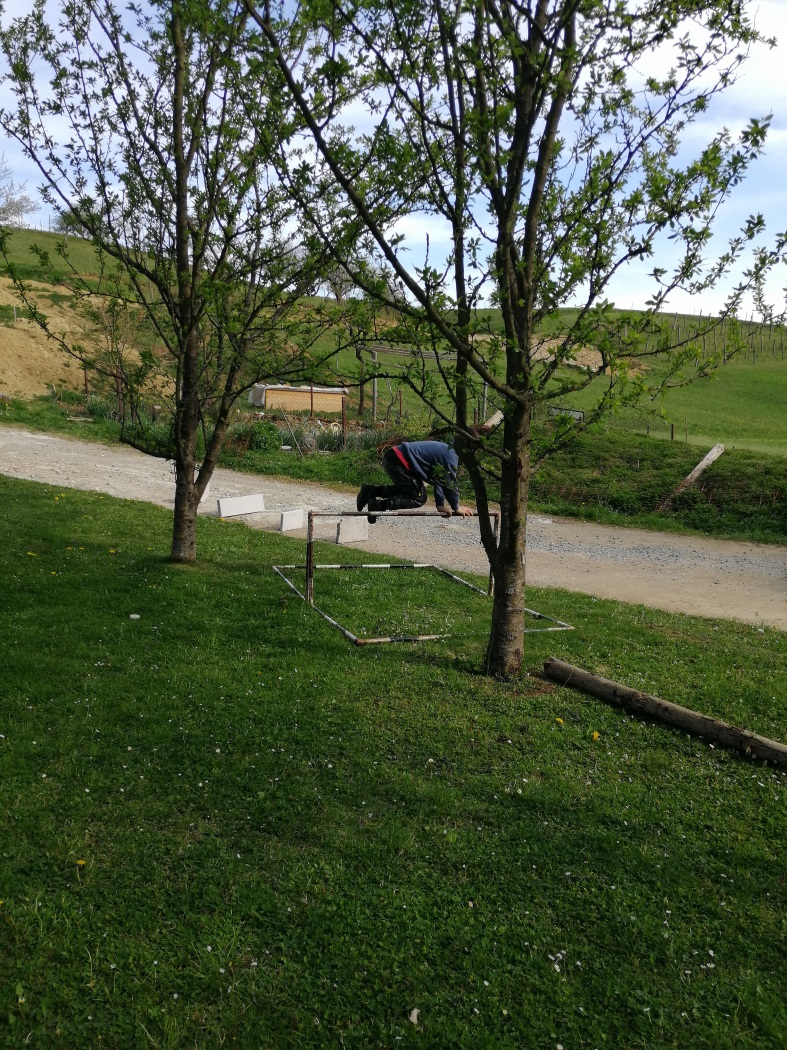 